Tabelul de concordanţăa proiectului Hotărîrii Guvernului de aprobare a „Regulamentul sanitar  de stabilire a condițiilor specifice și a procedurilor detaliate pentru importul de articole de bucătărie din material plastic pe bază de poliamidă și melamină originare sau expediate din Republica Populară Chineză și din Regiunea Administrativă Specială Hong Kong a Republicii Populare Chineze       1.Titlul actelor comunitare, subiectul reglementat şi scopul acestuia: REGULAMENTUL (UE) NR. 284/2011 AL COMISIEI din 22 martie 2011 de stabilire a condițiilor specifice și a procedurilor detaliate pentru importul de articole de bucătărie din material plastic pe bază de poliamidă și melamină originare sau expediate din Republica Populară Chineză și din Regiunea Administrativă Specială Hong Kong a Republicii Populare Chineze OJ L 77, 23.3.2011, p. 25–29     1. Titlul actului comunitar: COMMISSION REGULATION (EU) No 284/2011 of 22 March 2011 laying down specific conditions and detailed procedures for the import of polyamide and melamine plastic kitchenware originating in or consigned from the People’s Republic of China and Hong Kong Special Administrative Region, China OJ L 77, 23.3.2011, p. 25–29Subiectul reglementat: cadrul juridic referitor la Reglementarea condițiilor specifice și a procedurilor detaliate pentru importul de articole de bucătărie din material plastic pe bază de poliamidă și melamină originare sau expediate din Republica Populară Chineză și din Regiunea Administrativă Specială Hong Kong a Republicii Populare ChinezeScopul: protecţia sănătăţii publice, reglementarea sanitară a  condițiilor specifice și a procedurilor detaliate pentru importul de articole de bucătărie din material plastic pe bază de poliamidă și melamină originare sau expediate din Republica Populară Chineză și din Regiunea Administrativă Specială Hong Kong a Republicii Populare Chineze       1.Titlul actelor comunitare, subiectul reglementat şi scopul acestuia: REGULAMENTUL (UE) NR. 284/2011 AL COMISIEI din 22 martie 2011 de stabilire a condițiilor specifice și a procedurilor detaliate pentru importul de articole de bucătărie din material plastic pe bază de poliamidă și melamină originare sau expediate din Republica Populară Chineză și din Regiunea Administrativă Specială Hong Kong a Republicii Populare Chineze OJ L 77, 23.3.2011, p. 25–29     1. Titlul actului comunitar: COMMISSION REGULATION (EU) No 284/2011 of 22 March 2011 laying down specific conditions and detailed procedures for the import of polyamide and melamine plastic kitchenware originating in or consigned from the People’s Republic of China and Hong Kong Special Administrative Region, China OJ L 77, 23.3.2011, p. 25–29Subiectul reglementat: cadrul juridic referitor la Reglementarea condițiilor specifice și a procedurilor detaliate pentru importul de articole de bucătărie din material plastic pe bază de poliamidă și melamină originare sau expediate din Republica Populară Chineză și din Regiunea Administrativă Specială Hong Kong a Republicii Populare ChinezeScopul: protecţia sănătăţii publice, reglementarea sanitară a  condițiilor specifice și a procedurilor detaliate pentru importul de articole de bucătărie din material plastic pe bază de poliamidă și melamină originare sau expediate din Republica Populară Chineză și din Regiunea Administrativă Specială Hong Kong a Republicii Populare Chineze       1.Titlul actelor comunitare, subiectul reglementat şi scopul acestuia: REGULAMENTUL (UE) NR. 284/2011 AL COMISIEI din 22 martie 2011 de stabilire a condițiilor specifice și a procedurilor detaliate pentru importul de articole de bucătărie din material plastic pe bază de poliamidă și melamină originare sau expediate din Republica Populară Chineză și din Regiunea Administrativă Specială Hong Kong a Republicii Populare Chineze OJ L 77, 23.3.2011, p. 25–29     1. Titlul actului comunitar: COMMISSION REGULATION (EU) No 284/2011 of 22 March 2011 laying down specific conditions and detailed procedures for the import of polyamide and melamine plastic kitchenware originating in or consigned from the People’s Republic of China and Hong Kong Special Administrative Region, China OJ L 77, 23.3.2011, p. 25–29Subiectul reglementat: cadrul juridic referitor la Reglementarea condițiilor specifice și a procedurilor detaliate pentru importul de articole de bucătărie din material plastic pe bază de poliamidă și melamină originare sau expediate din Republica Populară Chineză și din Regiunea Administrativă Specială Hong Kong a Republicii Populare ChinezeScopul: protecţia sănătăţii publice, reglementarea sanitară a  condițiilor specifice și a procedurilor detaliate pentru importul de articole de bucătărie din material plastic pe bază de poliamidă și melamină originare sau expediate din Republica Populară Chineză și din Regiunea Administrativă Specială Hong Kong a Republicii Populare Chineze       1.Titlul actelor comunitare, subiectul reglementat şi scopul acestuia: REGULAMENTUL (UE) NR. 284/2011 AL COMISIEI din 22 martie 2011 de stabilire a condițiilor specifice și a procedurilor detaliate pentru importul de articole de bucătărie din material plastic pe bază de poliamidă și melamină originare sau expediate din Republica Populară Chineză și din Regiunea Administrativă Specială Hong Kong a Republicii Populare Chineze OJ L 77, 23.3.2011, p. 25–29     1. Titlul actului comunitar: COMMISSION REGULATION (EU) No 284/2011 of 22 March 2011 laying down specific conditions and detailed procedures for the import of polyamide and melamine plastic kitchenware originating in or consigned from the People’s Republic of China and Hong Kong Special Administrative Region, China OJ L 77, 23.3.2011, p. 25–29Subiectul reglementat: cadrul juridic referitor la Reglementarea condițiilor specifice și a procedurilor detaliate pentru importul de articole de bucătărie din material plastic pe bază de poliamidă și melamină originare sau expediate din Republica Populară Chineză și din Regiunea Administrativă Specială Hong Kong a Republicii Populare ChinezeScopul: protecţia sănătăţii publice, reglementarea sanitară a  condițiilor specifice și a procedurilor detaliate pentru importul de articole de bucătărie din material plastic pe bază de poliamidă și melamină originare sau expediate din Republica Populară Chineză și din Regiunea Administrativă Specială Hong Kong a Republicii Populare Chineze       1.Titlul actelor comunitare, subiectul reglementat şi scopul acestuia: REGULAMENTUL (UE) NR. 284/2011 AL COMISIEI din 22 martie 2011 de stabilire a condițiilor specifice și a procedurilor detaliate pentru importul de articole de bucătărie din material plastic pe bază de poliamidă și melamină originare sau expediate din Republica Populară Chineză și din Regiunea Administrativă Specială Hong Kong a Republicii Populare Chineze OJ L 77, 23.3.2011, p. 25–29     1. Titlul actului comunitar: COMMISSION REGULATION (EU) No 284/2011 of 22 March 2011 laying down specific conditions and detailed procedures for the import of polyamide and melamine plastic kitchenware originating in or consigned from the People’s Republic of China and Hong Kong Special Administrative Region, China OJ L 77, 23.3.2011, p. 25–29Subiectul reglementat: cadrul juridic referitor la Reglementarea condițiilor specifice și a procedurilor detaliate pentru importul de articole de bucătărie din material plastic pe bază de poliamidă și melamină originare sau expediate din Republica Populară Chineză și din Regiunea Administrativă Specială Hong Kong a Republicii Populare ChinezeScopul: protecţia sănătăţii publice, reglementarea sanitară a  condițiilor specifice și a procedurilor detaliate pentru importul de articole de bucătărie din material plastic pe bază de poliamidă și melamină originare sau expediate din Republica Populară Chineză și din Regiunea Administrativă Specială Hong Kong a Republicii Populare Chineze       1.Titlul actelor comunitare, subiectul reglementat şi scopul acestuia: REGULAMENTUL (UE) NR. 284/2011 AL COMISIEI din 22 martie 2011 de stabilire a condițiilor specifice și a procedurilor detaliate pentru importul de articole de bucătărie din material plastic pe bază de poliamidă și melamină originare sau expediate din Republica Populară Chineză și din Regiunea Administrativă Specială Hong Kong a Republicii Populare Chineze OJ L 77, 23.3.2011, p. 25–29     1. Titlul actului comunitar: COMMISSION REGULATION (EU) No 284/2011 of 22 March 2011 laying down specific conditions and detailed procedures for the import of polyamide and melamine plastic kitchenware originating in or consigned from the People’s Republic of China and Hong Kong Special Administrative Region, China OJ L 77, 23.3.2011, p. 25–29Subiectul reglementat: cadrul juridic referitor la Reglementarea condițiilor specifice și a procedurilor detaliate pentru importul de articole de bucătărie din material plastic pe bază de poliamidă și melamină originare sau expediate din Republica Populară Chineză și din Regiunea Administrativă Specială Hong Kong a Republicii Populare ChinezeScopul: protecţia sănătăţii publice, reglementarea sanitară a  condițiilor specifice și a procedurilor detaliate pentru importul de articole de bucătărie din material plastic pe bază de poliamidă și melamină originare sau expediate din Republica Populară Chineză și din Regiunea Administrativă Specială Hong Kong a Republicii Populare Chineze2. Titlul actului normativ naţional, subiectul reglementat şi scopul acestuia: Regulamentul sanitar de stabilire a condițiilor specifice și a procedurilor detaliate pentru importul de articole de bucătărie din material plastic pe bază de poliamidă și melamină originare sau expediate din Republica Populară Chineză și din Regiunea Administrativă Specială Hong Kong a Republicii Populare ChinezeTitlul actului normativ naţional: Regulamentul sanitar de stabilire a condițiilor specifice și a procedurilor detaliate pentru importul de articole de bucătărie din material plastic pe bază de poliamidă și melamină originare sau expediate din Republica Populară Chineză și din Regiunea Administrativă Specială Hong Kong a Republicii Populare Chineze  Subiectul reglementat: articolele de bucătărie din material plastic pe bază de poliamidă și melamină originare sau expediate din Republica Populară Chineză și din Regiunea Administrativă Specială Hong Kong a Republicii Populare ChinezeScopul: protecţia sănătăţii publice, reglementarea sanitară a articolelor de bucătărie din material plastic pe bază de poliamidă și melamină originare sau expediate din Republica Populară Chineză și din Regiunea Administrativă Specială Hong Kong a Republicii Populare Chineze2. Titlul actului normativ naţional, subiectul reglementat şi scopul acestuia: Regulamentul sanitar de stabilire a condițiilor specifice și a procedurilor detaliate pentru importul de articole de bucătărie din material plastic pe bază de poliamidă și melamină originare sau expediate din Republica Populară Chineză și din Regiunea Administrativă Specială Hong Kong a Republicii Populare ChinezeTitlul actului normativ naţional: Regulamentul sanitar de stabilire a condițiilor specifice și a procedurilor detaliate pentru importul de articole de bucătărie din material plastic pe bază de poliamidă și melamină originare sau expediate din Republica Populară Chineză și din Regiunea Administrativă Specială Hong Kong a Republicii Populare Chineze  Subiectul reglementat: articolele de bucătărie din material plastic pe bază de poliamidă și melamină originare sau expediate din Republica Populară Chineză și din Regiunea Administrativă Specială Hong Kong a Republicii Populare ChinezeScopul: protecţia sănătăţii publice, reglementarea sanitară a articolelor de bucătărie din material plastic pe bază de poliamidă și melamină originare sau expediate din Republica Populară Chineză și din Regiunea Administrativă Specială Hong Kong a Republicii Populare Chineze2. Titlul actului normativ naţional, subiectul reglementat şi scopul acestuia: Regulamentul sanitar de stabilire a condițiilor specifice și a procedurilor detaliate pentru importul de articole de bucătărie din material plastic pe bază de poliamidă și melamină originare sau expediate din Republica Populară Chineză și din Regiunea Administrativă Specială Hong Kong a Republicii Populare ChinezeTitlul actului normativ naţional: Regulamentul sanitar de stabilire a condițiilor specifice și a procedurilor detaliate pentru importul de articole de bucătărie din material plastic pe bază de poliamidă și melamină originare sau expediate din Republica Populară Chineză și din Regiunea Administrativă Specială Hong Kong a Republicii Populare Chineze  Subiectul reglementat: articolele de bucătărie din material plastic pe bază de poliamidă și melamină originare sau expediate din Republica Populară Chineză și din Regiunea Administrativă Specială Hong Kong a Republicii Populare ChinezeScopul: protecţia sănătăţii publice, reglementarea sanitară a articolelor de bucătărie din material plastic pe bază de poliamidă și melamină originare sau expediate din Republica Populară Chineză și din Regiunea Administrativă Specială Hong Kong a Republicii Populare Chineze2. Titlul actului normativ naţional, subiectul reglementat şi scopul acestuia: Regulamentul sanitar de stabilire a condițiilor specifice și a procedurilor detaliate pentru importul de articole de bucătărie din material plastic pe bază de poliamidă și melamină originare sau expediate din Republica Populară Chineză și din Regiunea Administrativă Specială Hong Kong a Republicii Populare ChinezeTitlul actului normativ naţional: Regulamentul sanitar de stabilire a condițiilor specifice și a procedurilor detaliate pentru importul de articole de bucătărie din material plastic pe bază de poliamidă și melamină originare sau expediate din Republica Populară Chineză și din Regiunea Administrativă Specială Hong Kong a Republicii Populare Chineze  Subiectul reglementat: articolele de bucătărie din material plastic pe bază de poliamidă și melamină originare sau expediate din Republica Populară Chineză și din Regiunea Administrativă Specială Hong Kong a Republicii Populare ChinezeScopul: protecţia sănătăţii publice, reglementarea sanitară a articolelor de bucătărie din material plastic pe bază de poliamidă și melamină originare sau expediate din Republica Populară Chineză și din Regiunea Administrativă Specială Hong Kong a Republicii Populare Chineze2. Titlul actului normativ naţional, subiectul reglementat şi scopul acestuia: Regulamentul sanitar de stabilire a condițiilor specifice și a procedurilor detaliate pentru importul de articole de bucătărie din material plastic pe bază de poliamidă și melamină originare sau expediate din Republica Populară Chineză și din Regiunea Administrativă Specială Hong Kong a Republicii Populare ChinezeTitlul actului normativ naţional: Regulamentul sanitar de stabilire a condițiilor specifice și a procedurilor detaliate pentru importul de articole de bucătărie din material plastic pe bază de poliamidă și melamină originare sau expediate din Republica Populară Chineză și din Regiunea Administrativă Specială Hong Kong a Republicii Populare Chineze  Subiectul reglementat: articolele de bucătărie din material plastic pe bază de poliamidă și melamină originare sau expediate din Republica Populară Chineză și din Regiunea Administrativă Specială Hong Kong a Republicii Populare ChinezeScopul: protecţia sănătăţii publice, reglementarea sanitară a articolelor de bucătărie din material plastic pe bază de poliamidă și melamină originare sau expediate din Republica Populară Chineză și din Regiunea Administrativă Specială Hong Kong a Republicii Populare Chineze2. Titlul actului normativ naţional, subiectul reglementat şi scopul acestuia: Regulamentul sanitar de stabilire a condițiilor specifice și a procedurilor detaliate pentru importul de articole de bucătărie din material plastic pe bază de poliamidă și melamină originare sau expediate din Republica Populară Chineză și din Regiunea Administrativă Specială Hong Kong a Republicii Populare ChinezeTitlul actului normativ naţional: Regulamentul sanitar de stabilire a condițiilor specifice și a procedurilor detaliate pentru importul de articole de bucătărie din material plastic pe bază de poliamidă și melamină originare sau expediate din Republica Populară Chineză și din Regiunea Administrativă Specială Hong Kong a Republicii Populare Chineze  Subiectul reglementat: articolele de bucătărie din material plastic pe bază de poliamidă și melamină originare sau expediate din Republica Populară Chineză și din Regiunea Administrativă Specială Hong Kong a Republicii Populare ChinezeScopul: protecţia sănătăţii publice, reglementarea sanitară a articolelor de bucătărie din material plastic pe bază de poliamidă și melamină originare sau expediate din Republica Populară Chineză și din Regiunea Administrativă Specială Hong Kong a Republicii Populare Chineze3. Gradul de compatibilitate: 3. Gradul de compatibilitate: 3. Gradul de compatibilitate: 3. Gradul de compatibilitate: 3. Gradul de compatibilitate: 3. Gradul de compatibilitate: 4. Prevederile şi cerinţele reglementărilor comunitare (articolul, paragraful)5. Prevederile actului normativ naţional (capitolul, articolul, subparagraful, punctul etc.)6. Diferenţe 7. Motivele ce explică faptul că proiectul este parţial compatibil sau incompatibil8. Instituţia responsabilă9. Terme-nul - limită de asigurare a compati-bilităţii complete a actului naţional	Regulamentul sanitar de stabilire a condițiilor specifice și a procedurilor detaliate pentru importul de articole de bucătărie din material plastic pe bază de poliamidă și melamină originare sau expediate din Republica Populară Chineză și din Regiunea Administrativă Specială Hong Kong a Republicii Populare Chineze  (în continuare–Regulament) transpune prevederile Regulamentului (CE (UE) NR. 284/2011 al comisiei din 22 martie 2011 de stabilire a condițiilor specifice și a procedurilor detaliate pentru importul de articole de bucătărie din material plastic pe bază de poliamidă și melamină originare sau expediate din Republica Populară Chineză și din Regiunea Administrativă Specială Hong Kong a Republicii Populare Chineze OJ L 77, 23.3.2011, p. 25–29.Transpus in conformitate cu Actul UEArticolul 1ObiectPrezentul regulament stabilește condițiile specifice și procedurile detaliate pentru importul de articole de bucătărie din material plastic pe bază de poliamidă și melamină originare sau expediate din Republica Populară Chineză (denumită în continuare China) și din Regiunea Administrativă Specială Hong Kong a Republicii Populare Chineze (denumită în continuare Hong Kong).I. Dispoziţii generale1. Prezentul regulament stabilește condițiile specifice și procedurile detaliate pentru importul de articole de bucătărie din material plastic pe bază de poliamidă și melamină originare sau expediate din Republica Populară Chineză (denumită în continuare China) și din Regiunea Administrativă Specială Hong Kong a Republicii Populare Chineze (denumită în continuare Hong Kong).Transpus totalmente Articolul 2DefinițiiÎn sensul p2. În sensul prezentului Regulament, se aplică noțiunile prevăzute în Regulamentul sanitar privind materialele şi obiectele destinate să vină în contact cu produsele alimentare, aprobat prin Hotărîrea Guvernului nr. 308 din 29 aprilie 2011 (Monitorul Oficial al Republicii Moldova, 2011, nr.74-77, art.352) și Regulamentul sanitar privind materialele şi obiectele din plastic destinate să vină în contact cu produsele alimentare aprobat prin Hotărîrea Guvernului nr. 278 din 24 aprilie 2013 (Monitorul Oficial al Republicii Moldova, 2013, nr.97-103, art.340), inclusiv și definițiile specifice după cum urmează:1) articole de bucătărie din material plastic - materiale plastice astfel cum au fost descrise la punctul 2 al Regulamentului sanitar privind materialele şi obiectele din plastic destinate să vină în contact cu produsele alimentare aprobat prin Hotărîrea Guvernului nr. 278 din 24 aprilie 2013;2) lot - o cantitate de articole de bucătărie din material plastic pe bază de poliamidă și melamină, care intră sub incidența aceluiași document (acelorași documente), expediat cu același mijloc de transport și originar din aceeași țară terță;3) autoritatea competentă - autoritatea competentă a Republicii Moldova desemnată în conformitate prevederile art. 10 alin. (2) al Legii nr. 50 din 28 martie 2013 cu privire la controalele oficiale pentru verificarea conformităţii cu legislaţia privind hrana pentru animale şi produsele alimentare şi cu normele de sănătate şi de bunăstare a animalelor (Monitorul Oficial al Republicii Moldova, 2013, nr. 122-124, art. 383)  este Ministerul Sănătății; 4) primul punct de intrare - punctul de intrare a unui lot în Republica Moldova;5) controlul documentelor - verificarea documentelor menționate la subpunctul 1), puncul 9  din prezentul regulament;6) controlul identității - inspecție vizuală pentru garantarea faptului că documentele care însoțesc lotul coincid cu conținutul lotului;7) control fizic - eșantionare în vederea efectuării de analize și teste în laborator, precum și controlul necesar pentru verificarea conformității cu cerințele privind eliberarea de amine aromatice primare (AAP) și de formaldehidă stabilite de prevederile Regulamentului sanitar privind materialele şi obiectele din plastic destinate să vină în contact cu produsele alimentare aprobat prin Hotărîrea Guvernului nr. 278 din 24 aprilie 2013.Transpus totalmenteArticolul 3Condiții de import(1)   Articolele de bucătărie din material plastic pe bază de poliamidă și melamină originare sau expediate din China și Hong Kong sunt importate în statele membre numai dacă importatorul prezintă autorității competente pentru fiecare lot o declarație, completată în mod corespunzător, prin care să confirme faptul că lotul respectiv îndeplinește cerințele privind eliberarea de amine aromatice primare și de formaldehidă stabilite în partea A a anexei V și, respectiv, în secțiunea A din anexa II la Directiva 2002/72/CE.3. Articolele de bucătărie din material plastic pe bază de poliamidă și melamină originare sau expediate din China și Hong Kong sunt importate în Republica Moldova  numai dacă importatorul prezintă Centrului Național de Sănătate Publică, Serviciului Vamal, pentru fiecare lot o declarație, completată în mod corespunzător, prin care să confirme faptul că lotul respectiv îndeplinește cerințele privind eliberarea de amine aromatice primare și de formaldehidă stabilite la punctele 4, 5 și în anexa la prezentul Regulament și, respectiv, în anexa nr. 1 la Regulamentul sanitar privind materialele şi obiectele din plastic destinate să vină în contact cu produsele alimentare aprobat prin Hotărîrea Guvernului nr. 278 din 24 aprilie 2013.Transpus totalmenteMinisterul Sănătății(2)   Un model al declarației menționate la alineatul (1) este prezentat în anexa la prezentul regulament. Declarația se întocmește în limba oficială sau într-una dintre limbile oficiale ale statului membru în care este importat lotul.4. Declarația se întocmește în limba română  sau engleză. Transpus totalmente(3)   Declarația menționată la alineatul (1) este însoțită de un raport al laboratorului în care sunt specificate:5.   Declarația menționată la la punctul 3 al prezentului Regulament este însoțită de un raport de încercări al laboratorului în care sunt specificate: 1) în ceea ce privește articolele de bucătărie pe bază de poliamidă, rezultatele analizelor care demonstrează că acestea nu eliberează în alimente sau în simulanții alimentari amine aromatice primare într-o cantitate detectabilă; limita de detectare se aplică sumei aminelor aromatice primare; în scopul analizei, limita de detectare pentru aminele aromatice primare este stabilită la 0,01 mg/kg din alimente sau simulanți alimentari;2) în ceea ce privește articolele de bucătărie pe bază de melamină, rezultatele analizelor care demonstrează că acestea nu eliberează în alimente sau în simulanții alimentari formaldehidă într-o cantitate care depășește 15 mg/kg din alimente.Transpus totalmente(4)   Autoritatea competentă specifică în declarația prevăzută în anexa la prezentul regulament dacă bunurile sunt acceptabile sau nu pentru a fi puse în liberă circulație, în funcție de îndeplinirea termenilor și a condițiilor prevăzute în Directiva 2002/72/CE, astfel cum se prevede la alineatul (1). 6.  Autoritatea competentă specifică în declarația prevăzută la punctul 3 al prezentului Regulament dacă bunurile sunt acceptabile sau nu pentru a fi puse în liberă circulație, în funcție de îndeplinirea termenilor și a condițiilor prevăzute în Regulamentul sanitar privind materialele şi obiectele din plastic destinate să vină în contact cu produsele alimentare aprobat prin Hotărîrea Guvernului nr. 278 din 24 aprilie 2013.Transpus totalmenteArticolul 4Notificarea în prealabil a loturilorImportatorii sau reprezentanții acestora notifică autorității competente la primul punct de intrare și cu cel puțin două zile lucrătoare în prealabil data și ora estimată a sosirii loturilor originare sau expediate din China și Hong Kong.III. Notificarea7. Importatorii sau reprezentanții acestora notifică în prealabil Centrul Național de Sănătate Publică și Serviciul Vamal la primul punct de intrare și cu cel puțin două zile lucrătoare în prealabil data și ora estimată a sosirii loturilor originare sau expediate din China și Hong Kong.Transpus totalmenteArticolul 5Notificarea primului punct de intrareAtunci când hotărăsc să desemneze prime puncte de intrare specifice pentru loturi originare sau expediate din China și Hong Kong, statele membre publică pe internet o listă actualizată a punctelor respective și comunică adresa de internet a acesteia Comisiei.Comisia publică pe site-ul său internet, în scop informativ, linkurile către listele naționale care conțin primele puncte de intrare specifice.8. Notificarea, însoțită obligatoriu de declarația prevăzută în anexa la prezentul Regulament se transmite Centrului Național de Sănătate Publică, potrivit datelor de contact afișate pe pagina web oficială a instituției.9. Atunci când hotărăsc să desemneze punctele de intrare pentru loturi originare sau expediate din China și Hong Kong, Centrul Național de Sănătate Publică și Serviciul Vamal publică pe paginile sale web oficiale lista actualizată a punctelor respective.Transpus totalmenteArticolul 6Controale la primul punct de intrare(1)   Autoritatea competentă de la primul punct de intrare efectuează:10.   Centrul Național de Sănătate Publică și Serviciul Vamal la primul punct de intrare efectuează:1) controale ale documentelor asociate tuturor loturilor în termen de două zile lucrătoare de la sosirea acestora;2) controale ale identității și controale fizice, inclusiv o analiză de laborator pentru 10 % dintre loturi, astfel încât să nu fie posibil ca importatorii sau reprezentanții acestora să poată determina dacă un anumit lot va fi supus unor astfel de controale; rezultatele controalelor fizice trebuie să devină disponibile de îndată ce acest lucru este posibil din punct de vedere tehnic;3) analizele probelor recoltate se efectuează la un laborator acreditat aflat pe teritoriul Republicii Moldova. Transpus totalmente2)   Dacă analiza de laborator menționată la alineatul (1) litera (b) identifică un caz de neconformitate, autoritățile competente informează imediat Comisia cu privire la rezultate prin intermediul Sistemului de alertă rapidă pentru alimente și furaje instituit la articolul 50 din Regulamentul (CE) nr. 178/2002.11. Dacă analiza de laborator menționată la punctul 10, subpunctul 2) al prezentului Regulament identifică un caz de neconformitate, Centrul Național de Sănătate Publică informează imediat punctul naţional de contact, Agenţia Naţională pentru Siguranţa Alimentelor în conformitate cu prevederile Articolului 191 al  Legii nr. 113 din 18.05.2012 cu privire la stabilirea principiilor şi a cerinţelor generale ale legislaţiei privind siguranţa alimentelor (Monitorul Oficial al Republicii Moldova, 2012, nr. 143-148, art. 467),  asigurînd întreprinderea măsurilor de neadmitere a lotului pentru consumul uman.Transpus totalmenteArticolul 9Raportarea către Comisie(1)   După ce controalele menționate la articolul 6 alineatul (1) au fost efectuate, autoritățile competente țin evidența următoarelor informații:12.  După ce controalele menționate la punctul 10, subpunctele 1) și 2) al prezentului Regulament au fost efectuate, Centrul Național de Sănătate Publică și Serviciul Vamal  țin evidența următoarelor informații:detalii despre fiecare lot controlat, inclusiv:dimensiunea, și anume numărul de articole;țara de origine;numărul de loturi supuse eșantionării și analizelor;rezultatele controalelor menționate la punctul 10, alineatul 2) al prezentului Regulament.Nu este cazul(2)   Statele membre transmit Comisiei un raport trimestrial privind informațiile menționate la alineatul (1) până la sfârșitul lunii următoare fiecărui trimestru.Partea hotaritoareArticolul 10Intrarea în vigoarePrezentul regulament intră în vigoare în a douăzecea zi de la data publicării în Jurnalul Oficial al Uniunii Europene.Prezentul regulament se aplică de la 1 iulie 2011.Prezentul regulament este obligatoriu în toate elementele sale și se aplică direct în toate statele membre, în conformitate cu tratatele.Adoptat la Bruxelles, 22 martie 2011.Partea hotaritoareANEXĂDeclarație care trebuie furnizată pentru fiecare lot de articole de bucătărie din material plastic pe bază de poliamidă și melamină originare sau expediate din Republica Populară Chineză și din Regiunea Administrativă Specială Hong Kong a Republicii Populare ChinezeANEXĂDeclarație care trebuie furnizată pentru fiecare lot de articole de bucătărie din material plastic pe bază de poliamidă și melamină originare sau expediate din Republica Populară Chineză și din Regiunea Administrativă Specială Hong Kong a Republicii Populare ChinezeTranspus totalmente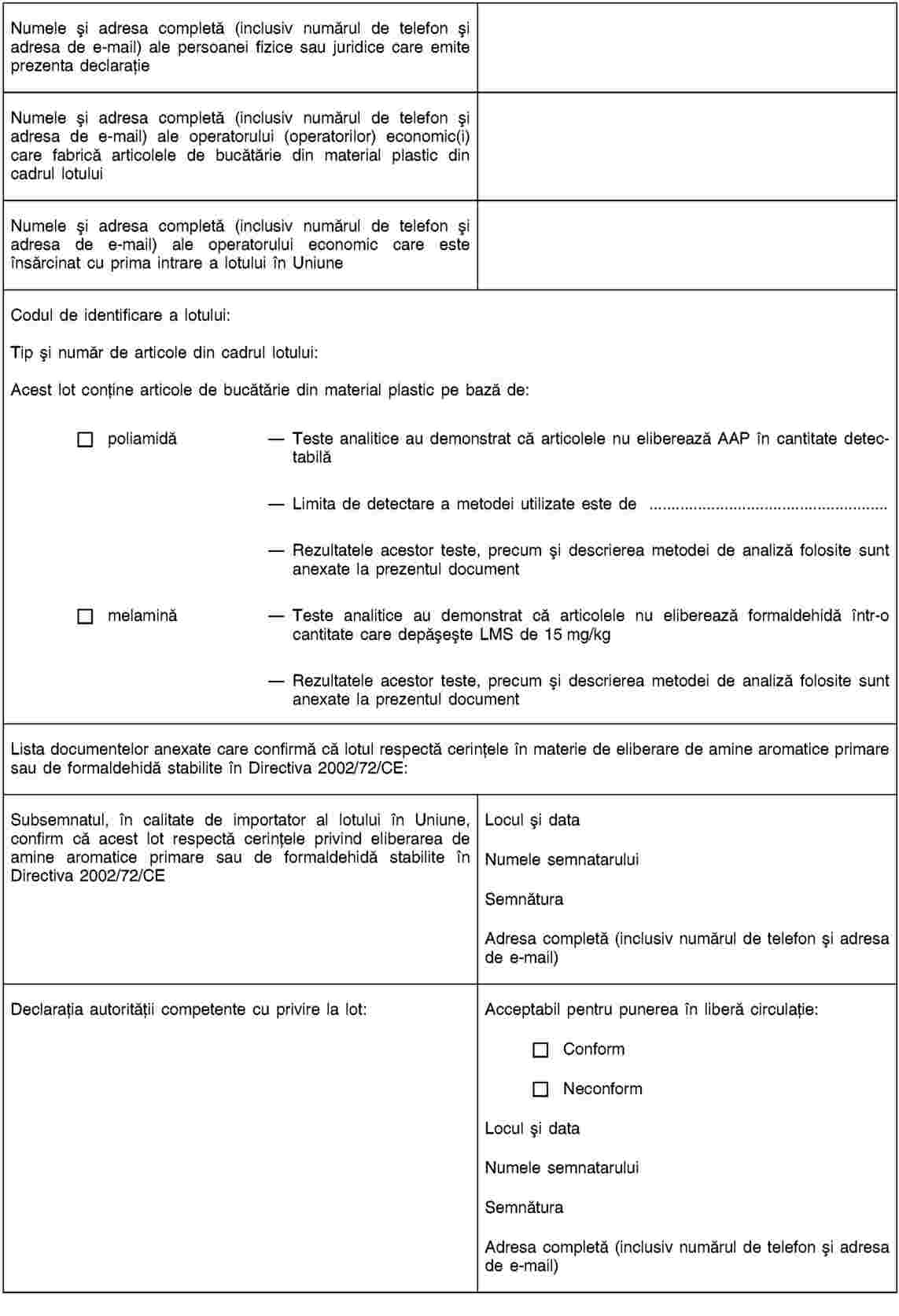 